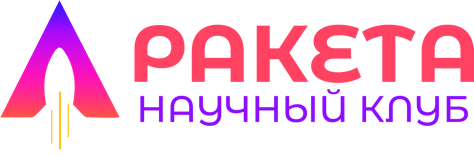 НК-0821Информационное письмоIV Международной научно-практической конференции«Современные исследования и инновации в науке и технике»г. МоскваУважаемые коллеги!Приглашаем принять участие в IV Международной научно-практической конференции «Современные исследования и инновации в науке и технике», которая состоится 18 февраля 2022 г. Тезисы участников конференции будут опубликованы в виде сборника статей (тезисы представлять необязательно).Статьи участников конференции будут опубликованы в журнале, индексируемом в РИНЦ (отдельным выпуском со статьями конференции).Т.е. участвуя в конференции, вы получите сразу два издания – сборник и журнал.Формат конференции: очно-заочный (не указывается в наградных документах и сборниках).* После загрузки в РИНЦ выпуск проверяется специалистами НЭБ elibrary.Участники конференции получают: программу конференции, электронный сборник тезисов, электронный выпуск журнала, сертификат участника и диплом.Как стать участником конференции?Отправить до 18 февраля 2022 г. (включительно) на адрес оргкомитета: konf@clubraketa.com отдельными файлами:Тезисы (сокращенный вариант статьи, заглавие у тезисов может отличаться от заглавия у статьи), оформленные в соответствии с требованиями, указанными в данном информационном письме.Статью, оформленную в соответствии с требованиями, указанными в данном информационном письме. Заявку, оформленную по образцу.Секции конференцииСекция 01.Физико-математические наукиСекция 02. Химические наукиСекция 03. Биологические наукиСекция 04. Геолого-минералогические наукиСекция 05. Технические науки Секция 06. Сельскохозяйственные наукиСекция 07. Исторические наукиСекция 08. Экономические наукиСекция 09. Философские наукиСекция 10. Филологические наукиСекция 11. Юридические наукиСекция 12. Педагогические наукиСекция 13. Медицинские наукиСекция 14. Фармацевтические наукиСекция 15. Ветеринарные наукиСекция 16. ИскусствоведениеСекция 17. АрхитектураСекция 18. Психологические наукиСекция 19. Социологические наукиСекция 20. Политические наукиСекция 21. КультурологияСекция 22. Науки о землеФинансовые условия: Для участников клуба предусмотрены специальные цены. Вступить в клуб можно, оплатив клубный взнос на сайте https://clubraketa.com Оплатить организационный взнос и дополнительные услуги можно на нашем сайте: https://clubraketa.com Контакты: Email: konf@clubraketa.com Телефон: 8-800-350-9301 (бесплатный номер; звонки принимаются с 15:00 до 18:00 пн-пт).Требования к оформлению статьиВажная информация!Все статьи проходят проверку на наличие заимствований в системе https://www.antiplagiat.ru В статье должно быть не менее 70% оригинального текста. Формат текста: Microsoft Word (*.doc, *.docx); А4;Ориентация: книжная.Поля верхнее, нижнее – 2 см, левое – 2 см, правое – 2 смШрифт: Times New Roman, размер (кегль) – 14;Межстрочный интервал: полуторный; Объём статьи: не менее 3 стр.Количество авторов в одной статье: не более 3-х.Оригинальнсть – не менее 70% индекс УДК (кегль  14, выравнивание с левого края) можно найти на сайте: http://teacode.com/online/udc;ФИО автора(-ов) полностью на русском и английском языках  (шрифт – жирный, выравнивание по правому краю);учёная степень, учёное звание, должность на двух языках (выравнивание по правому краю);место работы (учёбы) в именительном падеже на двух языках (выравнивание по правому краю);город, страна на двух языках (выравнивание по правому краю).название статьи на русском и английском языках (прописные буквы, шрифт – жирный, выравнивание по центру);ВАЖНО! Если авторы имеют одинаковый статус, общее место работы (учёбы), то оформление проводится в соответствии с Образцом оформления статьи, отделяя каждого автора запятой;аннотация на русском и английском языках (кегль  12, выравнивание по ширине);ключевые слова на русском и английском языках  (кегль  12, выравнивание по ширине);Для перевода можно воспользоваться переводчиком: https://translate.yandex.ru/  через строку – основной текст статьи (кегль  14, межстрочный интервал – 1,5, абзацный отступ – 1, 25 см, выравнивание по ширине);список литературы: оформляется в конце статьи в порядке использования источника в тексте под названием «Список литературы». В тексте ссылки на литературу обозначаются квадратными скобками с указанием номера источника и через запятую – номера страницы: [5, с. 115]. Постраничные сноски не допускаютсяРисунки: Любые графические материалы (чертеж, схема, диаграмма, рисунок) обозначаются «Рисунок» и нумеруются арабскими цифрами. Обозначение – располагается под рисунком на следующей строке по центру и выделяется жирным шрифтом.Пример: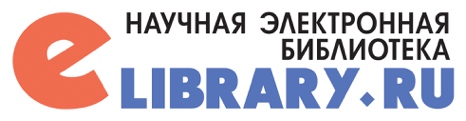 Рис. 1. Название рисункаОт текста рисунок отделяется сверху и снизу пустой строкой. На все рисунки в тексте должны быть ссылки (рис. 1).Таблицы: обозначаются словом «Таблица» и нумеруются арабскими цифрами. Обозначение, порядковый номер и название таблицы выравниваются по центру. Выделяются жирным шрифтом.  Пример: Таблица 1. Название таблицыШрифт в таблицах и рисунках – не менее 10 пт. От текста таблица отделяется сверху и снизу пустой строкой. На все таблицы в тексте должны быть ссылки (табл. 1).Пример оформления статьиУДК 009Федотов Вадим ИвановичFedotov Vadim IvanovichСтудентStudentСаратовский государственный университетSaratov State UniversityСаратов, РоссияSaratov, RussiaЦИФРОВАЯ ТРАНСФОРМАЦИЯ НЕФТЕГАЗОВОЙ ОТРАСЛИDIGITAL TRANSFORMATION OF THE OIL AND GAS INDUSTRYАннотация: текст, текст, текст, текст, текст.Abstract: text, text, text, text, text.Ключевые слова: текст, текст, текст, текст, текст.Key words: text, text, text, text, text.Текст. Текст. Текст. Текст [1, с. 125]. Текст. Текст. Текст. Текст. Текст. Текст. Текст. Текст [2, с. 132]. Текст. Текст. Текст. Текст. Текст. Текст (табл. 1).Таблица 1Название таблицыТекст. Текст. Текст. Текст [3]. Текст. Текст. Текст. Текст. Текст. Текст. Текст. Текст [4]. Текст. Текст. Текст. Текст. Текст. Текст (рис. 1).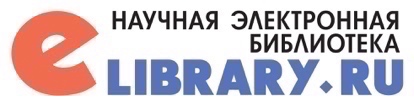 Рис. 1. Название рисункаТекст. Текст. Текст. Текст. Текст. Текст. Текст. Текст. Текст. Текст. Текст. Текст. Текст. Текст. Текст. Текст. Текст. Текст.Библиографический список:Козлова С.А., Морозова А.Н., Ничипуренко К.О. Трансформация подходов к проведению аудита бухгалтерской (финансовой) отчетности в условиях цифровизации экономики // Сборник избранных статей по материалам научных конференций ГНИИ «Нацразвитие». СПб, 2019. С. 467-473.Повышая роль внутреннего аудита: готовность к
цифровой трансформации: исследование современного состояния
профессии внутреннего аудитора за 2019 год [Электронный
ресурс]: исследование, проведенное PwC. – М. – 2019. – Режим доступа:
https://www.pwc.ru/ru/riskassurance/publications/assets/pwc-state-ofthe-internal-audit-profession.pdf (дата обращения 19.11.2019).© В.И. Федотов, 2020Пример оформления тезисовУДК 009Федотов Вадим ИвановичFedotov Vadim IvanovichСтудентStudentСаратовский государственный университетSaratov State UniversityЦИФРОВАЯ ТРАНСФОРМАЦИЯ НЕФТЕГАЗОВОЙ ОТРАСЛИDIGITAL TRANSFORMATION OF THE OIL AND GAS INDUSTRYТекст. Текст. Текст. Текст [1, с. 125]. Текст. Текст. Текст. Текст. Текст. Текст. Текст. Текст [2, с. 132]. Текст. Текст. Текст. Текст. Текст. Текст (табл. 1).Таблица 1Название таблицыТекст. Текст. Текст. Текст [3]. Текст. Текст. Текст. Текст. Текст. Текст. Текст. Текст [4]. Текст. Текст. Текст. Текст. Текст. Текст (рис. 1).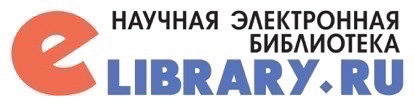 Рис. 1. Название рисункаТекст. Текст. Текст. Текст. Текст. Текст. Текст. Текст. Текст. Текст. Текст. Текст. Текст. Текст. Текст. Текст. Текст. Текст.Библиографический список:Козлова С.А., Морозова А.Н., Ничипуренко К.О. Трансформация подходов к проведению аудита бухгалтерской (финансовой) отчетности в условиях цифровизации экономики // Сборник избранных статей по материалам научных конференций ГНИИ «Нацразвитие». СПб, 2019. С. 467-473.Повышая роль внутреннего аудита: готовность к
цифровой трансформации: исследование современного состояния
профессии внутреннего аудитора за 2019 год [Электронный
ресурс]: исследование, проведенное PwC. – М. – 2019. – Режим доступа:
https://www.pwc.ru/ru/riskassurance/publications/assets/pwc-state-ofthe-internal-audit-profession.pdf (дата обращения 19.11.2019).© В.И. Федотов, 2020Образец заявкиФайлы необходимо назвать следующим образом:Шифр конференции, Фамилия автора, Название файлаНК-0821, Иванов, ЗаявкаНК-0821, Иванов, ОплатаНК-0821, Иванов, СтатьяНК-0821, Иванов, ТезисыВ теме письма укажите: НК-0821СрокиСрокиПрием статейдо 18 февраляРассылка электронного сборника с тезисами24 февраляРассылка выпуска журнала, индексируемого РИНЦ со статьямидо 1 мартаЗагрузка в РИНЦдо 10 марта*Рассылка справок, сертификатов, дипломовВ течение дня после принятия статьиУслугиДля участников клубаДля остальных участниковОрганизационный взнос (независимо от количества страниц)450 руб.1100 руб.Электронный сертификат0 руб.60 руб.Электронный диплом100 руб.250 руб.Благодарность руководителю50 руб.100 руб.КомпанияОсновные направления цифровизацииСумма затратГазнефтьНефтьгазКомпанияОсновные направления цифровизацииСумма затратГазнефтьНефтьгазАвтор 1Автор 2ФИО автора (полностью)Статус (ученая степень, учёное звание, должность; студент, магистрант, аспирант)Наименование места работы (учёбы)Контактный телефонE-mailНазвание статьи Номер и название секции Научный руководитель: ФИО – учёная степень, ученое звание, должностьСведения о дополнительных услугах (оставить нужное)Сведения о дополнительных услугах (оставить нужное)Сведения о дополнительных услугах (оставить нужное)СертификатДипломБлагодарность Шифр конференцииАдрес для отправки материаловНК-0821НК-0821Шифр конференцииАдрес для отправки материаловkonf@clubraketa.comkonf@clubraketa.com